Технологическая карта урокаКласс 8 А,БПредмет английский язык			             Дата_ 12.05.2020ФИО учителя      Храмых Е.В.Тема урока  повторениеОбязательно: выполни упражнениеПисьменную работу 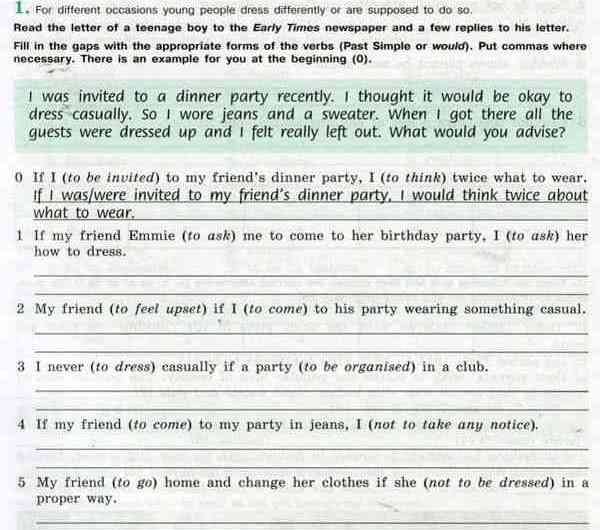 сфотографировать и прислать на вотсап 89883189558 до 13.05.20г 16.00 часов.Кому прислать сообщу дополнительно